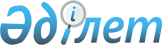 Об утверждении Правил подтверждения минерализации (проявления) твердых (общераспространенных) полезных ископаемых по контрактам на недропользованиеПриказ Министра экологии, геологии и природных ресурсов Республики Казахстан от 3 июня 2021 года № 180. Зарегистрирован в Министерстве юстиции Республики Казахстан 9 июня 2021 года № 22971.
      В соответствии с частью пятой пункта 14 статьи 278 Кодекса Республики Казахстан от 27 декабря 2017 года "О недрах и недропользовании", ПРИКАЗЫВАЮ:
      1. Утвердить прилагаемые Правила подтверждения минерализации (проявления) твердых (общераспространенных) полезных ископаемых по контрактам на недропользование.
      2. Комитету геологии Министерства экологии, геологии и природных ресурсов Республики Казахстан в установленном законодательством порядке обеспечить:
      1) государственную регистрацию настоящего приказа в Министерстве юстиции Республики Казахстан;
      2) размещение настоящего приказа на интернет-ресурсе Министерства экологии, геологии и природных ресурсов Республики Казахстан после его официального опубликования;
      3) в течение десяти рабочих дней после государственной регистрации настоящего приказа в Министерстве юстиции Республики Казахстан представление в департамент юридической службы Министерства экологии, геологии и природных ресурсов Республики Казахстан сведений об исполнении мероприятий, предусмотренных подпунктами 1) и 2) настоящего пункта.
      3. Контроль за исполнением настоящего приказа возложить на курирующего вице-министра экологии, геологии и природных ресурсов Республики Казахстан.
      4. Настоящий приказ вводится в действие по истечении десяти календарных дней после дня его первого официального опубликования.
      "СОГЛАСОВАН"Министерство индустрии иинфраструктурного развитиюРеспублики Казахстан Правила подтверждения минерализации (проявления) твердых (общераспространенных) полезных ископаемых по контрактам на недропользование Глава 1. Общие положения
      1. Настоящие Правила подтверждения минерализации (проявления) твердых (общераспространенных) полезных ископаемых по контрактам на недропользование (далее – Правила) разработаны в соответствии с частью пятой пункта 14 статьи 278 Кодекса Республики Казахстан от 27 декабря 2017 года "О недрах и недропользовании" и определяют порядок подтверждения минерализации (проявления) твердых (общераспространенных) полезных ископаемых по контрактам на недропользование.
      2. Настоящие Правила распространяются на физических и юридических лиц, осуществляющих деятельность в сфере недропользования по контрактам на твердые (общераспространенным) полезные ископаемые, за исключением урана (далее – заявитель). Глава 2. Порядок подтверждения минерализации (проявления) твердых (общераспространенных) полезных ископаемых по контрактам на недропользование
      3. Уполномоченный орган рассматривает заявления недропользователей на предоставление заключения о подтверждении минерализации (проявления) твердых (общераспространенных) полезных ископаемых, по контрактам на недропользование в течение месяца со дня поступления заявления.
      4. Заявление на предоставление заключения о подтверждении минерализации (проявления) твердых (общераспространенных) полезных ископаемых, по контрактам на недропользование составляется по форме согласно приложению, к настоящим Правилам (далее - Заявление).
      К заявлению прилагаются следующие документы:
      пояснительная записка где подробно описываются данные о недропользователе, сведений о контракте на разведку или на добычу месторождения; геологическое строение месторождения, минерализации (проявления); указанием видов, методик и объемов проведенных геологоразведочных работ с сроками проведения данных работ, лабораторных исследований, виде объемов и расходов на разведку, данные запасов полезных ископаемых учтенных на государственном балансе полезных ископаемых при их наличии, в случае отсутствия запасов на государственном балансе полезных ископаемых представляются подсчитанные прогнозные ресурсы полезных ископаемых, по категориям и со средним содержанием полезного компонента.
      географические координаты участка недр, на котором предполагается осуществлять оценку обнаруженной минерализации (проявления);
      графические материалы (схематическая карта с вынесенным контуром рудных тел, подсчета ресурсов/запасов, геологоразведочных выработок в пределах контрактной территории);
      заявитель представляет документы, предусмотренные в пункте 4 настоящих Правил в электронной форме.
      5. Уполномоченный орган в срок, установленным пунктом 3 настоящих Правил отказывает в выдаче заключения в случаях:
      заявителем не представлен полный пакета документов установленный пунктом 4 настоящих Правил;
      недропользователем за период действия контракт не проводились геологоразведочные работы;
      на участках, требующих оценки отсутствуют подсчитанные ресурсы/запасы.
      В случае отказа в выдаче заключения из-за предоставления не полного пакета документов, недропользователь уведомляется об этом письменно в течение десяти рабочих дней с даты поступления заявления.
      6. В случае отсутствия оснований для отказа в выдачи заключения предусмотренных пунктом 5 настоящих Правил, уполномоченный орган в срок, предусмотренных пунктом 3 настоящих Правил, в письменном виде направляет заключение подтверждения минерализации (проявления) твердых (общераспространенных) полезных ископаемых по контрактам на недропользование заявителю.
      7. После получения заключения, недропользователем составляется паспорта и сдаются на хранения национальному оператору геологической информации. Глава 3. Порядок обжалования решений, действий (бездействия) услугодателя по вопросам подтверждения минерализации (проявления) твердых (общераспространенных) полезных ископаемых по контрактам на недропользование
      8. Жалоба на действия (бездействие) должностных лиц, а также на решения субъекта подается вышестоящему должностному лицу или субъекту в порядке подчиненности не позднее трех месяцев с момента, когда физическому или юридическому лицу стало известно о совершении действия либо принятии решения соответствующим субъектом или должностным лицом. Пропущенный для обжалования срок не является основанием для субъекта или должностного лица к отказу в рассмотрении жалобы. Причины пропуска срока выясняются при рассмотрении жалобы по существу и могут являться одним из оснований к отказу в удовлетворении жалобы.
      При отсутствии вышестоящего должностного лица или субъекта либо несогласия заявителя с принятым решением заявление подается непосредственно в суд. Заявление на предоставление заключения о подтверждении минерализации (проявления) твердых (общераспространенных) полезных ископаемых, по контрактам на недропользование
      Прошу Вас выдать заключение об обнаружении месторождения, подтверждении минерализации (проявления) твердых (общераспространенных) полезных ископаемых по контрактам на недропользование.
      Местонахождение объекта: ____________________________
      Приложение: ________________________________________________________
      ___________________________________________________________________
      Настоящим подтверждается, что:
      1) все указанные данные услугополучателя являются официальными для контакта и на них может направлена любая информация по вопросам согласования или отказа в согласовании;
      2) заявителю не запрещено судом заниматься данным видом и (или) подвидом деятельности;
      3) все прилагаемые документы соответствуют действительности и являются действительными;
      Дата подачи заявления: "___" ______________ 20 ___ года.
      ____________________________________________________________________ 
      (фамилия, имя, отчество (при его наличии), электронная цифровая подпись)
					© 2012. РГП на ПХВ «Институт законодательства и правовой информации Республики Казахстан» Министерства юстиции Республики Казахстан
				
      Министр экологии, геологии  и природных ресурсов Республики Казахстан 

М. Мирзагалиев
Утверждены приказом 
Министра экологии,
геологии и природных ресурсов
Республики Казахстан
от 3 июня 2021 года № 180Приложение к Правилам 
подтверждения минерализации 
(проявления) твердых
(общераспространенных) полезных
ископаемых по контрактам на
недропользование"формаРуководителю Комитета 
геологии Министерства 
экологии, геологии и 
природных ресурсов
Республики Казахстан по
____________________________
(город)______________________
(фамилия, имя, отчество (при
его наличии) от
____________________________
(полное наименование
заявителя, бизнес-
идентификационный номер или
фамилия, имя, отчество (при
его наличии) физического лица и индивидуальный идентификационный номер,
адрес, реквизиты, телефон)
№ угловой точки
Географические координаты
Географические координаты
Географические координаты
Географические координаты
Географические координаты
Географические координаты
№ угловой точки
Северная широта
Северная широта
Северная широта
Восточная долгота
Восточная долгота
Восточная долгота
№ угловой точки
градус
минута
секунда
градус
минута
 секунда
1
2
3
4
Общая площадь
Общая площадь
Общая площадь
Общая площадь
Общая площадь
Общая площадь
Общая площадь